П О С Т А Н О В Л Е Н И ЕАДМИНИСТРАЦИИ ГОРОДА СТАВРОПОЛЯСТАВРОПОЛЬСКОГО КРАЯ03.10.2017                   г. Ставрополь                  № 1837 О подготовке документации по планировке территории (проекта планировки территории, проекта межевания территории) в целях строительства подводящих сетей газопровода и водопровода к автомобильной газонаполнительной компрессорной станции № 3, а также в целях выноса кабеля волоконно-оптической линии связи по Старомарьевскому шоссе города Ставрополя В соответствии со статьями 45, 46 Градостроительного кодекса Российской Федерации, Федеральным законом от 06 октября 2003 г. 
№ 131-ФЗ «Об общих принципах организации местного самоуправления в Российской Федерации», Уставом муниципального образования города Ставрополя Ставропольского края, решением Ставропольской городской Думы от 27 октября 2010 года № 97 «Об утверждении Правил землепользования и застройки города Ставрополя», на основании обращения общества с ограниченной ответственностью «Газпром газомоторное топливо» от 18.01.2017 № 0104-05/0038-17ПОСТАНОВЛЯЮ:Разрешить обществу с ограниченной ответственностью «Газпром газомоторное топливо» подготовить документацию по планировке территории (проект планировки территории, проект межевания территории) в целях строительства подводящих сетей газопровода и водопровода к автомобильной газонаполнительной компрессорной станции № 3, а также в целях выноса кабеля волоконно-оптической линии связи по Старомарьевскому шоссе города Ставрополя согласно приложению.Предложения о порядке, сроках подготовки и содержании документации по планировке территории (проекта планировки территории, проекта межевания территории), указанной в пункте 1 настоящего постановления, могут быть представлены заинтересованными лицами в письменной форме в комитет градостроительства администрации города Ставрополя по адресу: город Ставрополь, улица Мира, 282а, кабинет 40, в течение пятнадцати календарных дней со дня опубликования настоящего постановления.Комитету градостроительства администрации города Ставрополя:осуществлять техническое сопровождение разработки документации по планировке территории (проекта планировки территории, проекта межевания территории), указанной в пункте 1 настоящего постановления;осуществлять передачу предложений о порядке, сроках подготовки и содержании документации по планировке территории (проекта планировки территории, проекта межевания территории), указанной в пункте 1 настоящего постановления, в адрес общества с ограниченной ответственностью «Газпром газомоторное топливо».Настоящее постановление вступает в силу со дня его подписания.Опубликовать настоящее постановление в газете «Вечерний Ставрополь» и разместить на официальном сайте администрации города Ставрополя в информационно-телекоммуникационной сети «Интернет» в течение трех дней со дня его вступления в силу.Контроль исполнения настоящего постановления возложить на первого заместителя главы администрации города Ставрополя 
Толбатова А.В.Исполняющий полномочияглавы города Ставрополяпервый заместитель главы	администрации города Ставрополя                                               А.А. МясоедовПриложениек постановлениюадминистрации города Ставрополя 			от   03.10.2017    № 1837           СХЕМАграниц территории подготовки документации по планировке территории (проекта планировки территории, проекта межевания территории) в целях строительства подводящих сетей газопровода и водопровода к автомобильной газонаполнительной компрессорной станции № 3, а также в целях выноса кабеля волоконно-оптической линии связи по Старомарьевскому шоссе города Ставрополя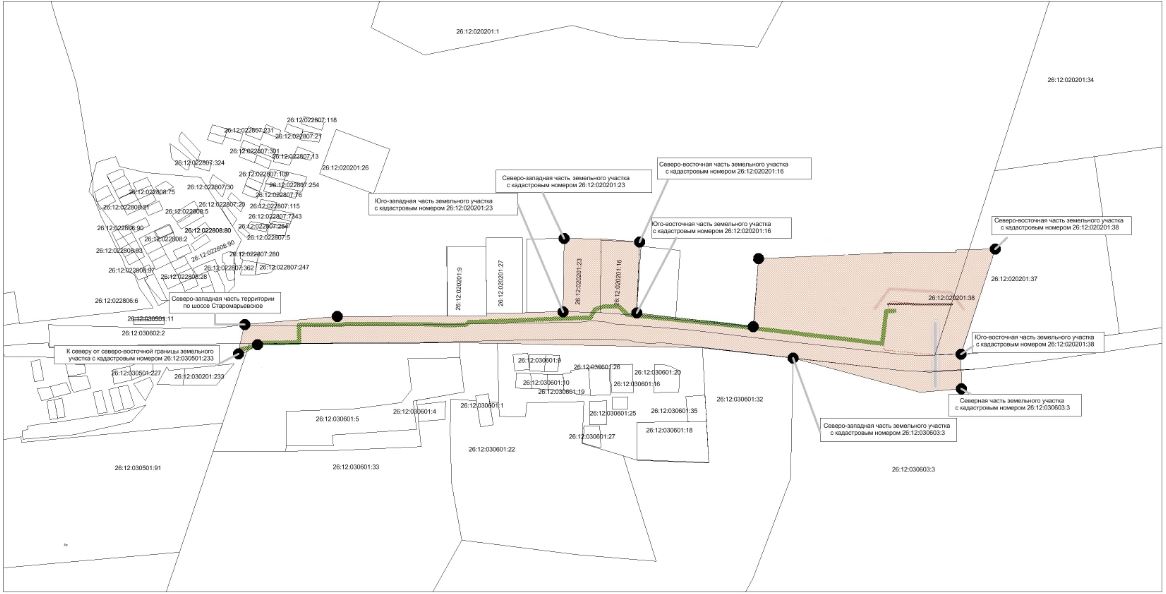 Описание границ территории подготовки документации по планировке территории (проекта планировки территории, проекта межевания территории) в целях строительства подводящих сетей газопровода и водопровода к автомобильной газонаполнительной компрессорной станции № 3, а также в целях выноса кабеля волоконно-оптической линии связи по Старомарьевскому шоссе города Ставрополя:в пределах северо-восточной границы земельного участка с кадастровым номером 26:12:030501:233, северо-западной границы земельного участка с кадастровым номером 26:12:030602:2, северо-восточной границы земельного участка с кадастровым номером 26:12:020201:16, юго-восточной границы земельного участка с кадастровым номером 26:12:020201:16, северо-восточной границы земельного участка с кадастровым номером 26:12:020201:38, юго-восточной границы земельного участка с кадастровым номером 26:12:020201:38, северной границы земельного участка с кадастровым номером 26:12:030603:3, северо-западной границы земельного участка с кадастровым номером 26:12:030603:3 города Ставрополя.Заместитель главыадминистрации города Ставрополя 				          Д.В. Алпатов